CAS EXTERNAL REVIEW<Program name><contact><contact email>Phone: CAS EXTERNAL REVIEW<Program name><contact><contact email>Phone: 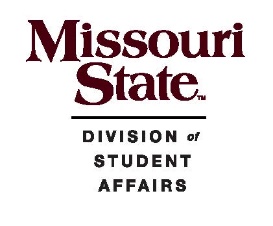 Program Program Program Program Program Reviewer LeadReviewer 2Reviewer 3Reviewer LeadReviewer 2Reviewer 3Address: Address: Email address:Email address:Telephone number: Telephone number: Fax number: Fax number: CHECKLISTCHECKLISTCHECKLISTName as it appears on DL or PassportOrigination airportBirthdateAllergies (food, other)Accommodations (physical, other)Hotel reservationFlight confirmationIndependent contractor form (original signature)Invoice Payment request completedTravel Expense form (signed, social included) Food receipts Mapquest for mileageTravel Expense form (signed, social included) Food receipts Mapquest for mileageAgenda for ReviewBreakfast:       Attendees       Location/confirmation       invitation sent  Invitations for staff meeting  Meeting with Dr. Siscoe scheduled (including_____)  Invitation for special group sent   Invitation for student group sentLunch reservation      Location/confirmation      attendeesDinner reservation       Attendees:       Location/confirmation       invitation sentMap to campusParking passBudget reconciliationTransfer request (up to $4000.00)       Copies of all charges sent